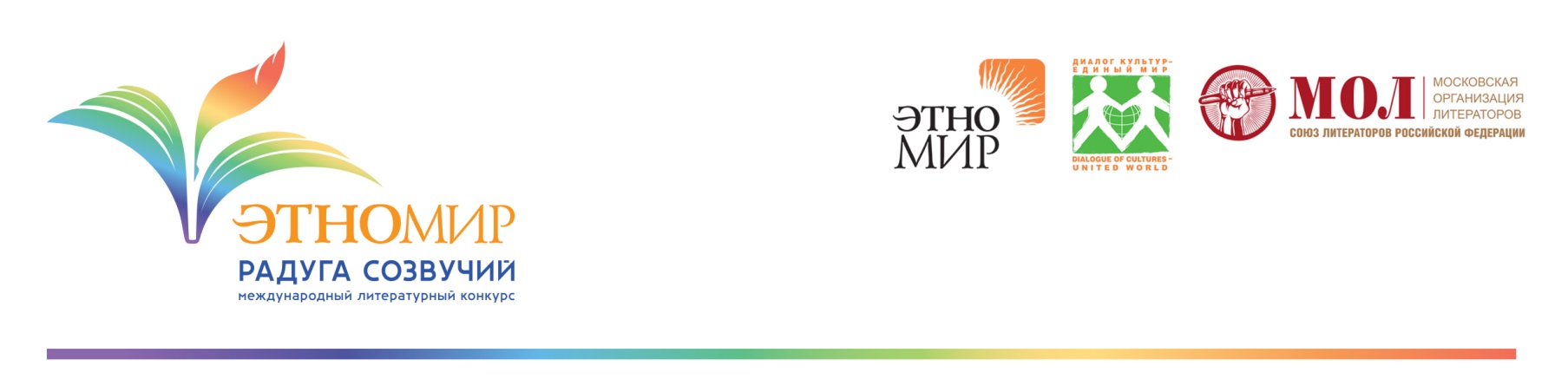 Заявка на участие вМеждународном литературном  конкурсе «ЭТНОМИР – радуга созвучий»Ф.И.О. участника конкурса (автор)_____________________________________________________________2. Место проживания_____________________________________________3. Контактные телефоны__________________________________________4. Электронная почта_____________________________________________5. Паспортные данные_____________________________________________________________________________________________________________________________________________________________________________6. Год рождения__________________________________________________7.Место работы _________________________________________________8. Должность____________________________________________________9. Краткая творческая биография (доступно только координатору  конкурса); номинация или номинации, в которые подаются те или иные произведения, название произведения; __________________________________________________________________________________________________________________________________________________________________________________________________________________________________________________________________________________________________________________________________________________________________________________________________________________________________________________________________________________________________________________________________________________________________________________________________________________Дата __________________                                              Подпись_____________Подпись лица, ответственногоза регистрацию участника конкурса ________________________________________________________ ___ (ФИО)« ______ » __________ 2018 г.Дата регистрации участникаКонкурса «______» _________2018 г.Приложение   к заявкеСогласие на обработку персональных данныхЯ,___________________________________________________________, фамилия, имя, отчество проживающий(ая) по адресу____________________________________________________________________________________________________________________________________    место регистрации ______________________________________________ наименование документа, удостоверяющего личность _____________________________________________________дата выдачи _______________________  серия ______ номер _____________ выдан __________ Дата рождения: число  _____________ месяц ___________________ год Образование (указать учебное заведение)  ______________________________________________________________ Место работы  _________________________________________________ Должность  ____________________________________________________Мобильный телефон  ___________________________________________выражаю свое согласие на обработку следующих моих персональных данных: фамилия, имя, отчество; дата и место рождения; адрес проживания/регистрации; образование, профессия, место работы, должность; ООО «Союз литераторов Российской Федерации» – далее Организация, для оформления документов, требующихся в процессе подготовки и проведения Международного  литературного конкурса «ЭТНОМИР - радуга созвучий», а также последующих мероприятий, путем сбора, систематизации, накопления, хранения, использования, распространения (в том числе передачи), обезличивания, а также на уточнение (обоснованное изменение), блокирование, уничтожение и осуществление иных действий с моими персональными данными с учетом действующего законодательства как ручным, так и автоматизированным способами до истечения сроков хранения соответствующей информации или документов, содержащих информацию с персональными данными, установленных Организацией. Порядок уничтожения или обезличивания персональных данных (либо части персональных данных) может производиться способом (если это допускается материальным носителем), исключающим дальнейшую обработку этих персональных данных с сохранением возможности обработки иных данных, зафиксированных на материальном носителе (удаление, вымарывание). Я оставляю за собой право отозвать Согласие в случае неправомерного использования предоставленных данных, предоставив в адрес Организации письменное заявление. Настоящим я подтверждаю, что в случае необходимости предоставления персональных данных для достижения указанных выше целей третьим лицам, Организация  вправе в необходимом объеме раскрывать для совершения вышеуказанных действий информацию обо мне лично (включая мои персональные данные) таким третьим лицам, их агентам и иным уполномоченным лицам, а также предоставлять таким лицам соответствующие документы, содержащие такую информацию, для обработки персональных данных на основании настоящего Согласия. ______________________ дата ________________________ подпись ___________________________ расшифровка подписи